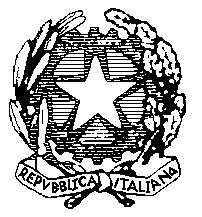 ISTITUTO MAGISTRALE STATALE “MARIA IMMACOLATA”Piazza Europa, 37-71013 S. Giovanni RotondoTel.0882/456019-Fax 0882/451689Cod. mecc: FGPM05000Q – Cod. Fisc. 83002000715E-mail:fgpm05000q@istruzione.it – magistraleimmacolata@pec.itSito Internet : www.magistrale-immacolata.itProt. n° 2417-A/5                                                                                     S. Giovanni Rotondo, 16.05.2015Circ. n. 106				   			                                                          AL PERSONALE DOCENTE                                                                                             S E D EOGGETTO:  Convocazione Collegio dei Docenti. Integrazione O.d.G.Con la presente per integrare l’O.d.G. del Collegio dei Docenti convocato, LUNEDI’– 18.05.2015, alle ore 15:30, presso l’aula magna di Via Cellini,  Criteri per l’assegnazione del credito scolastico;Criteri per assicurare omogeneità di decisioni nelle operazioni di scrutinio finale dei C.di C.;Modalità di svolgimento degli IDEI estivi.                                                                            IL DIRIGENTE SCOLASTICO                                                                            (Prof. Pasquale Palmisano)